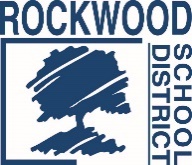 ROCKWOOD SCHOOL DISTRICTREQUEST FOR PROPOSALRFP No.: RFP0621WEBHOSTTitle: Web Hosting ServicesIssue Date: June 23, 2021This document constitutes Rockwood School District’s (hereafter called the “District” or “RSD”) Request for Proposals ("RFP") soliciting proposals from qualified individuals, firms or organizations to provide web hosting services as described in this RFP.SEALED PROPOSALS FOR PROVIDING THE SERVICES DESCRIBED HEREIN MUST BE RECEIVED NO LATER THAN: 3:00 PM CDT ON JULY 2, 2021. Proposals submitted after that time and date will be rejected.PROPOSALS SHALL BE SUBMITTED TO: Purchasing BuyerRockwood School District111 East North StreetEureka, Missouri 63025All inquiries for information regarding Proposal Preparation and Submission Requirements shall be in writing and shall be directed to:Terra WichowskiPurchasing BuyerRockwood School District111 East North StreetEureka, Missouri 63025wichowskiterra@rsdmo.org(636) 733-2032All other communications and questions regarding this RFP must be directed to the above individual. No other contact with any members of the Rockwood School Board, any administrators, staff or employees of the District is permitted before or after completion of the RFP process. Failure to follow this directive or any attempt to contact or to influence any such person may result in rejection or disqualification of a proposal.Any and all responses to written requests for information and questions will be in writing and will be sent to all known interested parties. Any oral responses will be considered unauthorized and non-binding on the District.Important Dates	RFP Issue Date	June 23, 2021	Proposal Due Date	July 2, 2021 at 3:00 PM CDT	Finalist Interviews/Presentations		July 6 - 9, 2021	Anticipated District Administration Approval Date	July 14, 2021	Implementation Start Date	July 15, 2021	BOE Approval Date	July 22, 2021	Contract Commencement/Go Live Date	August 1, 2021[REMAINDER OF PAGE INTENTIONALLY LEFT BLANK]I. RFP INSTRUCTIONS AND CONDITIONSINTRODUCTIONThe District is a nationally recognized, diverse community of learners. Currently the District serves nearly 21,000 students, made up of four high schools, six middle schools, and nineteen elementary schools, a talented and gifted campus, and a school for at-risk high school students. The District employs over 3,500 people, and covers 150 square miles in much of western St. Louis and northern Jefferson counties. The District has consistently earned the accreditation of Distinction in Performance by the Missouri Department of Education. Additional detailed information about the District may be found at www.rsdmo.org.The Rockwood School District invites you to submit a bid according to requirements contained herein for web hosting services.PROPOSAL PREPARATION AND SUBMISSION REQUIREMENTSA.	In order to be considered, proposers must submit two (2) hard copies of the proposal and one electronic copy. Proposals shall be signed and printed or type written, submitted sealed with the envelope plainly marked with the title and RFP No.: RFP0621WEBHOST. Proposals shall be delivered to:Purchasing BuyerRockwood School DistrictRFP0621WEBHOST111 East North StreetEureka, Missouri 63025SEALED PROPOSALS FOR FURNISHING THE SERVICES DESCRIBED HEREIN MUST BE RECEIVED BY 3:00 PM CDT ON JULY 2, 2021. Proposals submitted after that time and date will be rejected.B.	Proposals shall be prepared simply, but completely, providing a straightforward, concise description of capabilities to satisfy the requirements of the RFP. Emphasis should be on completeness and clarity of content. At the same time, proposals should be as thorough and detailed as possible so that the District may properly evaluate the Proposer's capabilities to provide the required services.Electronic or facsimile proposals alone will not be considered in response to this RFP, nor will modifications by electronic or facsimile notice be accepted.C.	Proposers must include at least the following information, data and responses labeled accordingly in their proposals (i.e. C1, D, E. etc.):(1)	Proposer's full name and principal office address, and descriptions of the type of business entity (e.g., publicly held corporation, private non-profit, proprietorship, partnership, etc.).(2)	If Proposer is incorporated, include the state in which it is incorporated, and list the name and occupation of those individuals servicing on the board of directors, along with the name of any entity or person owning 10% or more of the corporation.(3)	The name, title, mailing address, telephone number, fax number, and email address of the contact person for this RFP and the proposal.(4)	A summary description or work plan which describes how Proposer intends to perform the required services and include a description of any involvement and responsibilities which would be required of the District.(5)	The name(s) of the employees, persons or contractor(s) proposed to perform the services, and describe the qualifications and experience of each.(6)	Description of the manner by which Proposer proposes to be compensated for the services to be provided, including a listing or schedule of fees, commissions, costs and expenses, including reimbursable costs and Proposer’s total cost for the services to be provided.Indicate if proposed pricing includes the acceptance of payment with a procurement card (p-card) or credit card in lieu of a check. If Proposer agrees, no additional fees shall be charged to the District for card acceptance.Indicate if proposed pricing could be offered to other Missouri school districts of similar size and order volumes.D.	Proposers must provide a description or evidence of their experience and qualifications to undertake and to provide the services described in this RFP with a particular emphasis upon experience and services provided to Missouri K-12 school districts.E.	Proposers must provide evidence or information as to their financial condition and stability.F.	Proposers must provide a minimum of five (5) references with names, addresses and phone numbers, and including specifically any governmental entities and school districts for which each Proposer has provided services.G.	Proposers must state whether they have been involved in any litigation during the last five years, and if so, describe any such litigation.AWARDAward(s) will be made to the responsive and responsible Proposer(s) whose proposal(s) is deemed to be most advantageous to the District, taking into account overall content of the proposal, cost, overall proposal, experience and qualifications of the firm and staff assigned and quality and content of the manner in which the services are proposed to be performed. The District reserves the right to split the award or to make multiple awards, and to make award on a part or portion of a proposal. The District may request additional information and/or an interview with some or all Proposers as part of the selection process. In no event shall the District be required to explain the evaluation process or award selection to any Proposer.RIGHT TO REJECTThe District reserves the right to accept any proposal, to reject any and all proposals, and to waive any irregularities or informalities in any proposals. Conditional proposals will not be accepted.PROPOSALS FINALAll proposals shall be deemed final, conclusive and irrevocable, and no proposal shall be subject to correction or amendment for any error or miscalculation.COST OF PREPARATIONThe cost of preparing and submitting a response to this RFP will be assumed solely by each Proposer, whether or not any agreement is signed as a result of this RFP.OWNERSHIP OF SUBMITTALSAll completed proposals submitted in response to this RFP become the property of the District upon submission. The District may use the proposal for any purpose deemed appropriate. The proposal material may become part of any contract between the successful Proposer and the District.RFP INTERPRETATIONInterpretation of the wording of this RFP will be the responsibility of the District and that interpretation will be final and binding.PRICEProposers are cautioned that services must be furnished at the fees, costs and/or rates submitted and proposed unless otherwise stated. No increase in costs will be permitted during the term of the contract.CONTRACTThe Rockwood Board of Education must formally approve the award of any contract(s) or agreement to purchase with approval anticipated to be received no later than July 22, 2021. The successful Proposer will be required to enter into a written contract with the District which will include, but not be limited to, the scope of services described herein and the contract provisions included herein. It is anticipated the contract term will commence on August 1, 2021, and continue through July 31, 2026, with an option to renew as mutually agreed.BILLING AND PAYMENTInvoices shall be submitted directly to the Rockwood School District via email at accountspayable@rsdmo.org or mailed to the District’s Finance Office at 111 E. North St., Eureka, MO 63025. Each invoice should contain the District purchase order number, date of shipment, quantity, price and items(s) shipped. Invoices will not become due and payable until all times listed on the invoice are received complete.Rockwood School District’s payment terms are Net 45.INSURANCEThe successful Proposer will be expected to provide the following types of insurance with the described limits:Comprehensive General Liability	$ 1,000,000	 per person per occurrence		(Including Contractual Liability)	$ 1,000,000	 property damage per occurrence	$ 1,000,000	 aggregate all claims per occurrenceWorkers' Compensation	As required by applicable lawEmployer's Liability	$ 1,000,000	 per occurrenceAutomotive Liability	$ 1,000,000	 per occurrenceProfessional Errors and Omissions	$ 1,000,000	 per occurrenceTAXESProposers shall NOT INCLUDE FEDERAL EXCISE TAX, TRANSPORTATION TAX, or STATE RETAIL SALES TAX in their cost proposal, as these taxes do not apply to the District.NO PARTICIPATIONThe successful Proposer shall not directly or indirectly participate as a proposer, bidder, or subcontractor to a proposer or bidder on any bids or request for proposals to be designed, or services to be provided, as part of the projects contemplated by this RFP.EXCEPTIONSIf a Proposer takes exception to any part of these specifications as written, or as amended by any addenda subsequently issued, or the Agreement, they must do so in writing. Said exceptions must be submitted with the proposal. Failure to do so will be construed as acceptance of all items of the specification and the Agreement.USE OF INFORMATIONA.	Any specifications, drawings, sketches, models, samples, data, computer programs or documentation or other technical or business information (“Information”) furnished or disclosed to interested parties under this RFP, or as the result of this RFP, shall remain the property of the District and, when in tangible form, all copies of such information shall be returned to the District upon request. Unless such information was previously known to a party, free of any obligation to keep it confidential, or has been or is subsequently made public by the District or a third party, it shall be held in confidence by such party, shall be used only for the purposes of this RFP, and may not be used for other purposes except upon such terms and conditions as may be mutually agreed upon in writing.B.	No specifications, drawings, sketches, models, samples, tools, or other apparatus programs, technical information or data, written, oral or otherwise, furnished by any interested party to the District under this RFP shall be considered to be confidential or proprietary.[REMAINDER OF PAGE INTENTIONALLY LEFT BLANK]II. SCOPE OF SERVICESThrough this RFP, the District is seeking to obtain proposals from qualified and experienced persons, organizations, companies or firms to provide web hosting services. The District intends to contract with the successful Proposer to provide the services described herein.SCOPEContractor shall provide state of the art, robust and easily operated web management system that allows administration to significantly decrease updating time of the District’s online presence. The system must be intuitive and have an ease of operation for the novice user, so as not to intimidate any of the administrative webmasters. The District desires a fully outsourced, high-performance, high security, hosted web-based communication solution for the District’s public websites (District, schools and various microsites) and for the District’s intranet site. The infrastructure should include a documented, high-level of system security, reliability, and a highly experienced technical team on call to maintain security, performance and uptime.DISTRICTWIDE SPECIFICATIONSThe Website Services shall not require any on-premise equipment, hardware or software. Onsite staff training shall be provided at no additional cost to the District. Customer service and technical support should be available to any user 24/7/365. The District’s website URL (www.rsdmo.org) shall remain the same, and the District expects the Contractor to handle any conversions necessary to maintain that address. Service provider shall not lease, share, rent or barter identifiable information (such as names, addresses, phone numbers, email addresses, etc.) to any other entity or delivery any unsolicited messages. Services shall meet all current industry-standard website protocols and features.Fully functioning and reliable hosted web presence for the District and schoolsIndividual URLs for the District, each of its schools and various microsites, for which the URLs of each shall remain the same as currently used by the DistrictCustomizable professional page templates for District and school websites, allowing for individuality but providing a cohesive District presence/appearanceEasy-to-use, attractive and flexible interfaces allowing District and school personnel to post, update and retrieve information on any and all District websites easilyBuilt-in analytics that show page view by site/school, social media shares/engagement, search keywords, user platformIntegrates with Google Apps and/or LDAP authenticationIntegrates with the District’s Google Apps for Education; system calendar feature integrates with Google CalendarsAbility to assign roles and permissions for users to share information to a highly granular levelAbility for District content to be pushed/shared down to all or selected school sites easily (example: emergency announcements, weather delays, parent notices, etc.)Ability to share posted information easily with social media sites, such as Facebook and TwitterTraining and guidance documents and video tutorials accessible onlineProvide server reliability for maximum uninterrupted service timeProvide servers and equipment to be located at the Contractor’s facility to monitor and protect against possible hackers and denial of serviceProvide retrieval services for web pages to be backed upSCHOOL WEB DESIGN AND HOSTINGUnlimited data storage and data transferData protection and securityCIPA and FERPA CompliantAttractive designs and template to allow schools to create and post text announcements, photos and videos quickly and easilyAdvance scheduling function for announcements and events (posts and removes content on specific dates)STANDARD WEBSITE FEATURE SPECIFICATIONSCompatible with commonly used internet browsers, including smartphone and tablet browsersAccessible web information editing from any platform (PC/Mac/mobile device)Provides a WYSIWYG (what you see is what you get) front-end web editor with basic formatting and editing features required to include font, spell checking, insert photo, insert table, insert document and other related features to enhance the publication of information and an editing toolbar that allows for embedded HTML codeDistrict/school calendars viewable to the general public from Google CalendarDaily District/school announcement/site messages for time-sensitive communicationsSuperintendent/Principal message to inform or rally supportDistrict/school name and logo to brand the entityCustomizable “Contact Us” quick linkAbility to search webpages and documentsPhoto gallery capabilitiesInteractive slideshow feature for home pageAbility to upload single and/or multiple documents and images via web interfaceAccepts embedded code from external websites, such as video and widgetsOffers built-in translation option in multiple languagesUser ease in creating web pages, posting documents (including Word documents), presentations, video/audio clips, photo albums, PDF files and slideshows as a minimumMultilingual online help featuresNews feature with ability to add/edit stories and information globally, individually or in predefined groupsWebsite must provide sufficient capacity to ensure that loading, refreshing and updating of pages and uploading and downloading files occur in a timely manner consistent with those of most other commercial websites.Routine poor performance of less than 100% operational, functional performance may be cause for contract termination.Has the ability to disable content editing based on rolesProvide the ability to include a staff directory that is managed from the LDAP/Google connectionWebsite must have capability to hyperlink directly to email addresses listed on the website. The District’s current email software application for employees is Google Suite for Education (formerly Google Apps for Education). Should a need arise in the future to change to a different email provider, web hosting services should be compatible with all standard email services to facilitate the change of providers if needed.Option to archive informationAbility to check/report all sites for spelling errors and dead linksMust meet Web Content Accessibility Guidelines (WCAG) for accessibilitySharable web linksDistrict/school “Acceptable Use Policy”Capability to post documents and resources for public accessMINIMUM SITE FEATURE SPECIFICATIONSUnlimited hosting space per District/school site for uploading filesAbility to:Edit the District site and school site pages, accounts, etc. with one use account loginCreate new web pages off the home page (sub-pages) for departments, athletic, clubs, etc.Post links to other websites of interest to the school communityAdd/delete/modify usersChange passwordsManage groups of usersSuspend user privilegesManage multiple schools within the District centrallyControl and modify the public sections of the school sitesIntegrated reporting capabilities that allow site administrators to track the number of accounts in use, site hosting and site files in use, and individual user email and file storage useTECHNICAL SUPPORT SPECIFICATIONSIn addition to the initial setup and training on the new system, the Contractor shall provide a high-quality level of support for the District by a highly qualified team. This support will include:Total system maintenanceTimely and automatic upgrades and upgrade informationDedicated support personnel for each school in the DistrictOnsite support as requested by the DistrictPeriodic usage reports generated to gauge use of various featuresRobust “Help” system for end users, which shall include:Toll-free telephone supportEmail supportOnline help and screen tipsIntegration servicesThe Contractor shall provide continuous system updates, enhancements and regularly scheduled upgraded that do not require any additional work by the District to access any new features.An immediate response to critical problems or issues, such as application outage or problems causing a significant number of users to lose access to the system will be required.The Contractor shall notify the District at least twenty-four (24) hours in advance to any system maintenance. The Proposal must specify the vendor’s policy in this regard.The Contractor must provide onsite technical support during and after implementation if problems cannot be resolved remotely.The support package will cover the length of the contract and any subsequent renewals. Any additional cost of this support must be detailed in the proposal cost.TRAINING SPECIFICATIONSAs part of the new system, the District will require a comprehensive, customized, face-to-face training program for the primary users of the system, including school and department web administrators and other designed personnel. In addition, reasonable support to the trained individuals in the form of manuals or other materials must be provided, along with any and all information that may be used to train present and future users of the system.The training shall cover all aspects of the system, including setup of the system, use of the system, accessing technical support and all other critical features.CONTENT MIGRATION SPECIFICATIONSThe District desires the Contractor to provide initial development of all current live web content, i.e. portal, templates, data and logo/branding integration for the District, schools, departments, etc. Current live content (temporary website) is approximately 50 pages for the District site and one page for each school.Contractor shall provide full training/instructions on migration of current content, if requested by the District.SECURITY AND RELIABILITY SPECIFICATIONSThe District requires a documented high level of system security and reliability to include:Enterprise servers featuring the highest levels of performance and scalability with expandable bandwidthHardware firewall protection with IP filteringSecure “DMZ” software layerSecure socket layer capability for transmission of sensitive dataDaily backup of all dataVirus protectionRedundant file and database serversRedundant internet accessSystem monitoring and supportProtection of data from power outages, fire and theftVENDOR QUALIFICATIONSExplain how your company meets all the specifications contained herein.Provide in proposal any deviations from any and all specifications.[REMAINDER OF PAGE INTENTIONALLY LEFT BLANK]III. CONTRACT TERMS AND CONDITIONSINTRODUCTION TO THIS SECTIONThe successful Proposer will be expected to enter into a written contract with the District. The terms and conditions in this section are expected to be incorporated into any contract awarded as a result of this RFP. In submitting a proposal, the Proposer agrees to the terms and conditions in this section, unless a statement is made to the contrary. Acceptance of alternate language, terms and conditions is at the sole discretion of the District. While the exact term of the contract is subject to final determination, the successful Proposer would be expected to commence the services on or about August 1, 2021, and complete the services as mutually agreed. The following terms and conditions are not to be considered complete, and other terms and conditions will be included in any resulting contract.WARRANTY FOR SERVICESContractor warrants and represents to the District that Contractor possesses the background, experience, expertise and qualifications to undertake and to carry out the Services. Contractor further warrants and represents that the Services will be performed in a professional, good, thorough and workmanlike manner, and consistent with accepted industry standards.REMEDIES FOR UNSATISFACTORY SERVICESIn the event Contractor fails to provide the Services consistent with the warranties and representations set forth in Section 2 above, the District at its option, may:  (a) require Contractor to reperform the unsatisfactory Services at no cost to the District; (b) refuse to pay Contractor for Services, unless and until Services are corrected and performed satisfactorily; (c) require Contractor to reimburse the District all amounts paid for such unsatisfactory Services; and/or (d) proceed with, and assert, any and all remedies available at law. The foregoing options and remedies available to the District shall be deemed to be mutual and severable, and not exclusive.INSURANCEA.	Contractor shall maintain occurrence-based insurance including comprehensive general liability, automotive liability, and if applicable, workers’ compensation and employers' liability in the amounts described herein. Such insurance shall be provided by insurance companies authorized to do business in the State of Missouri.B.	The District shall be included as an additional insured on all required insurance policies, except Workers’ Compensation and Employers' Liability, with respect to the liability arising out of the performance of Contractor's Services under this Agreement.C.	Certificates of insurance of Contractor's insurance coverage shall be furnished to the District at the time of commencement of the Services.D.	All such insurance shall provide for notice to the District of cancellation of insurance policies thirty (30) days before such cancellation is to take effect.TERMINATIONA.	The District may terminate this Agreement with or without cause at any time by giving 15 days' prior written notice to the other party of its intention to terminate as of the date specified in the notice. Contractor shall be paid for Services satisfactorily performed up to the time notice of termination is received. Contractor shall also be paid for all Services satisfactorily performed between the time notice is received and the date of termination, as long as all such performed Services are approved by the Board in a separate writing and in advance of their performance.B.	In the event of a breach of this Agreement by either Contractor or the District, the non-breaching party shall give the breaching party written notice specifying the default, and the breaching party shall have 15 days within which to cure the default. If the default is not cured within that time, the non-breaching party shall have the right to then terminate this Agreement by providing written notice of such termination.FORCE MAJEUREIn the event either party is unable, as a result of a Force Majeure Event, to perform Services as set forth in this Agreement, neither party shall have any liability under this Agreement with respect to one another. Neither party shall be liable to the other for any additional costs, expenses or damages arising out of the rescheduling or cancellation of the Services pursuant to this Section. "Force Majeure Event" means unforeseeable causes beyond the parties' control and without their fault or negligence, including but not limited to, governmental action or inaction, war, acts of God or of the public enemy, riots, fires, floods, earthquakes, pandemics, epidemics, coronavirus, COVID-19, or any other deadly and communicable virus or disease, quarantines, strikes, lockouts, freight embargoes, electrical outage, computer or communication failures.INDEMNITYContractor agrees to indemnify and hold harmless the District and the members of the Rockwood Board of Education, and the District’s officers, employees, servants and agents from and against any and all liabilities, losses, damages, costs and expenses of any kind (including, without limitation, reasonable legal fees and expenses in connection with any investigative, administrative or judicial proceeding, whether or not designated a party thereto) which may be suffered by, incurred by or threatened against the District or any members, officers, employees, servants or agents of the District on account of or resulting from injury, or claim of injury, to person or property arising from Contractor’s actions or omissions relating to this Agreement, or arising out of Contractor’s breach or failure to perform any term, covenant, condition or agreement herein provided to be performed by Contractor.FISCAL FUNDINGWhile the parties intend for the term of this Agreement to be five (5) years, the term is subject to, and conditioned on, the appropriation, availability and budgeting of sufficient funds. For any fiscal year of the District during the term hereof, in the event that sufficient funds are not available to the District, are not able to be appropriated by the District or cannot be budgeted by the District for the services hereunder, the District shall have the right to terminate this Agreement upon sixty (60) days prior written notice to Contractor prior to the beginning of any such fiscal year. The District shall use reasonable efforts to avoid termination of this Agreement based on lack of fiscal funding. In the event of any such termination, the District shall pay Contractor for the services performed up to the date of termination.GOVERNING LAW - JURISDICTIONThis Agreement shall be governed, construed and interpreted under Missouri law, and shall be deemed to be executed and performed in the County of St. Louis, Missouri. Any legal action arising out of, or relating to this Agreement shall be governed by the laws of the State of Missouri, and the parties agree to the exclusive exercise of jurisdiction and venue over them by a court of competent jurisdiction located in the County of St. Louis, Missouri.REPORTINGDuring the term of this Agreement, Contractor shall report to, and confer with, the District’s Executive Director Communications and/or their designee on a regular basis, and as may be reasonably requested, concerning the Services performed by Contractor and issues related to the Services. Contractor also agrees to meet and confer with other District administrators, officers and employees as directed, or as may be necessary or appropriate.ASSIGNMENTContractor agrees, for Contractor and on behalf of Contractor’s successors, heirs, executors, administrators, and any person or persons claiming under Contractor, that this Agreement and the obligations, rights, interests, and benefits hereunder cannot be assigned, transferred, pledged, or hypothecated in any way and shall not be subject to execution, attachment, or similar process, without the express written consent of the District. Any attempt to do so, contrary to these terms, shall be null and void and shall relieve the District of any and all obligations or liability hereunder.LICENSES AND PERMITSContractor shall obtain at Contractor’s expense all licenses and permits necessary to perform the Services.CONTRACTOR REPRESENTATIONSContractor acknowledges and represents that (i) Contractor is legally authorized to transact business in the State of Missouri and to provide the Services required hereunder, (ii) the entering into this Agreement has been duly approved by the Contractor, (iii) the undersigned is duly authorized to execute this Agreement on behalf of Contractor and to bind Contractor to the terms hereof, and (iv) Contractor will comply with all State, federal and local statutes, regulations and ordinances, including civil rights and employment laws, and agrees not to discriminate against any employee or applicant for employment or in the provision of Services on the basis of race, color, national origin, sex, sexual orientation, age or disability. Contractor also agrees to abide by all applicable District policies and regulations.Contractor agrees that any employee acting on behalf of the contractor and performing duties on District property will adhere to District policies related to staff conduct, including but not limited to:  banning the use of tobacco on District property, drug-free workplace and activities that could be viewed as unethical or a conflict of interest. Vendors whose staff will regularly enter school buildings will perform background screening on each staff member to ensure that they are not on a sexual offender or predator list. A complete list of District policies can be requested by contacting the District at (636) 733-2000.INDEPENDENT CONTRACTORThe District and Contractor agree that Contractor will act for all purposes as an independent contractor and not as an employee, in the performance of Contractor’s duties under this Agreement. Accordingly, Contractor shall be responsible for payment of all taxes, including federal, state and local taxes arising out of Contractor’s Services, including by way of illustration but not limitation, federal and state income tax, Social Security tax, Unemployment Insurance taxes, and any other taxes. In addition, Contractor and Contractor’s employees shall not be entitled to any vacation, insurance, health, welfare, or other fringe benefits provided by the District. Contractor shall have no authority to assume or incur any obligation or responsibility, nor make any warranty for or on behalf of the District or to attempt to bind the District.NONDISCRIMINATIONThe District actively follows a policy of nondiscrimination on the basis of age, race, color, religion, sex, national origin, sexual orientation, marital status, disability, and Vietnam-Era-veteran-status. The District also complies with the following laws and implementing regulations: Title VI and Title VII of the Civil Rights Act of 1964 regarding race, color, national origin, religious and sex discrimination; Title IX of the Education Amendments Act of 1972 regarding sex discrimination; the Americans with Disabilities Act, as amended by the ADA Amendments Act; the Missouri Humans Rights Act; Section 504 of the Rehabilitation Act of 1973 regarding discrimination based on disabilities and handicaps; the Age Discrimination in Employment Act; the Missouri Anti-Discrimination Against Israel Act; and other state and federal laws and regulations. By entering into this Agreement, Contractor agrees to be bound by all aforementioned laws and regulations. Contractor shall also comply with all legal requirements of the Americans with Disabilities Act and the Missouri Human Rights Act regarding accessibility of facilities and programs, as may apply. Further, Contractor certifies that it is not currently engaged in and shall not, for the duration of this Agreement, engage in a boycott of goods or services from the State of Israel; companies authorized by, licensed by, or organized under the laws of the State of Israel; or companies, persons, or entities doing business in or with the State of Israel.FEDERAL WORK AUTHORIZATION PROGRAMAs an independent contractor of the District, Contractor will provide documentation and a sworn affidavit that all employees of Contractor are not considered unauthorized aliens as defined by Federal law and are enrolled in and actively participate in a federal work authorization program (FWAP) used to verify citizenship information of newly hired employees under the Immigration Reform and Control Act of 1986.Pursuant to section 285.530, RSMo, if the Contractor meets the section 285.525, RSMo, definition of a “business entity” (http://revisor.mo.gov/main/PageSelect.aspx?section=285.530) the Contractor must affirm the Contractor’s enrollment and participation in the E-Verify federal work authorization program with respect to the employees hired after enrollment in the program who are proposed to work in connection with the services requested herein. The Contractor should complete applicable portions of Exhibit A, Business Entity Certification, Enrollment Documentation, and Affidavit of Work Authorization. The applicable portions of Exhibit A must be submitted prior to an award of a contract.CONTRACTOR’S PERSONNELThe Contractor shall only employ personnel authorized to work in the United States in accordance with applicable federal and state laws. This includes but is not limited to the Illegal Immigration Reform and Immigrant Responsibility Act (IIRIRA) and INA Section 274A.If the Contractor is found to be in violation of this requirement or the applicable state, federal and local laws and regulations, and if the State of Missouri has reasonable cause to believe that the Contractor has knowingly employed individuals who are not eligible to work in the United States, the state shall have the right to cancel the contract immediately without penalty or recourse and suspend or debar the Contractor from doing business with the state. The state may also withhold up to twenty-five percent of the total amount due to the Contractor.The Contractor shall agree to fully cooperate with any audit or investigation from federal, state or local law enforcement agencies.If the Contractor meets the definition of a business entity as defined in section 285.525, RSMo, pertaining to section 285.530, RSMo, the Contractor shall maintain enrollment and participation in the E-Verify federal work authorization program with respect to the employees hired after enrollment in the program who are proposed to work in connection with the contracted services included herein. If the Contractor’s business status changes during the life of the contract to become a business entity as defined in section 285.525, RSMo, pertaining to section 285.530, RSMo, then the Contractor shall, prior to the performance of any services as a business entity under the contract:Enroll and participate in the E-Verify federal work authorization program with respect to the employees hired after enrollment in the program who are proposed to work in connection with the services required herein; ANDProvide to the District the documentation required in the exhibit titled, Business Entity Certification, Enrollment Documentation, and Affidavit of Work Authorization affirming said company’s/individual’s enrollment and participation in the E-Verify federal work authorization program; ANDSubmit to the District a completed, notarized Affidavit of Work Authorization provided in the exhibit titled, Business Entity Certification, Enrollment Documentation, and Affidavit of Work Authorization.In accordance with subsection 2 of section 285.530, RSMo, the Contractor should renew their Affidavit of Work Authorization annually. A valid Affidavit of Work Authorization is necessary to award any new contracts.DATA SECURTY GUIDELINESCompany must include their Data Governance Policies and Procedures.Company must provide a certification of Cybersecurity/Data Breach and Cyber Malpractice Insurance.Company must provide acknowledgement of District Data Governance policies and requirement (Exhibit B). Due to individual vendor processes and procedures, data governance expectations will be discussed during contract refinement. At a minimum, the final contract shall include the following data governance expectations: The district owns all employee/district data that is shared, collected and/or generated through use of the systemAccess to and use of district data is limited only to those that need to have access to perform required support of the systemDistrict data cannot be used for marketing, advertising or data mining, or shared with 3rd parties unless allowed by law and authorized by the districtVendor must disclose where and how confidential or critical information will be stored and ensure that all district information will only be stored on servers in the United StatesAll data will be maintained in a secure manner and appropriate technical, physical and administrative safeguards are in place to protect the dataVendor must disclose how and when data will be destroyedIn the event that the district and/or vendor terminates services, all data must be provided to the district in an agreed upon method and all data stored on vendor systems must be de-identified and/or deleted. Vendor must provide to the District’s Chief Information Office an affidavit acknowledging the de-identification and/or deletion of data within 30 days of termination of services.In the event of a data breach, vendor must immediately notify the district and assume liability of district costs resulting from the breachVendor will ensure encrypted method of all data transactions with the districtAll employee data portals are secured through the use of verified digital certificatesA data inventory and/or dictionary must be provided to the district’s Chief Information Officer[REMAINDER OF PAGE INTENTIONALLY LEFT BLANK]EXHIBIT ABUSINESS ENTITY CERTIFICATION, ENROLLMENT DOCUMENTATION,AND AFFIDAVIT OF WORK AUTHORIZATION BUSINESS ENTITY CERTIFICATION:The Proposer must certify their current business status by completing either Box A or Box B or Box C on this Exhibit.Business entity, as defined in section 285.525, RSMo, pertaining to section 285.530, RSMo, is any person or group of persons performing or engaging in any activity, enterprise, profession, or occupation for gain, benefit, advantage, or livelihood. The term “business entity” shall include but not be limited to self-employed individuals, partnerships, corporations, contractors, and subcontractors. The term “business entity” shall include any business entity that possesses a business permit, license, or tax certificate issued by the state, any business entity that is exempt by law from obtaining such a business permit, and any business entity that is operating unlawfully without such a business permit. The term “business entity” shall not include a self-employed individual with no employees or entities utilizing the services of direct sellers as defined in subdivision (17) of subsection 12 of section 288.034, RSMo.Note:  Regarding governmental entities, business entity includes Missouri schools, Missouri universities (other than stated in Box C), out of state agencies, out of state schools, out of state universities, and political subdivisions. A business entity does not include Missouri state agencies and federal government entities.EXHIBIT A, continued(Complete the following if you DO NOT have the E-Verify documentation and a current Affidavit of Work Authorization already on file with the State of Missouri. If completing Box B, do not complete Box C.)EXHIBIT A, continuedAFFIDAVIT OF WORK AUTHORIZATION:The consultant/contractor who meets the section 285.525, RSMo, definition of a business entity must complete and return the following Affidavit of Work Authorization.Comes now _________________________ (Name of Business Entity Authorized Representative) as _________________________ (Position/Title) first being duly sworn on my oath, affirm ___________________________________ (Business Entity Name) is enrolled and will continue to participate in the E-Verify federal work authorization program with respect to employees hired after enrollment in the program who are proposed to work in connection with the services related to contract(s) with the State of Missouri for the duration of the contract(s), if awarded in accordance with subsection 2 of section 285.530, RSMo. I also affirm that ___________________________________ (Business Entity Name) does not and will not knowingly employ a person who is an unauthorized alien in connection with the contracted services provided under the contract(s) for the duration of the contract(s), if awarded.In Affirmation thereof, the facts stated above are true and correct. (The undersigned understands that false statements made in this filing are subject to the penalties provided under section 575.040, RSMo.)Subscribed and sworn to before me this ____________ of ________________________. I am 	(DAY)	(MONTH, YEAR)commissioned as a notary public within the County of _________________________, State of  	(NAME OF COUNTY)_______________________, and my commission expires on ____________________.	(NAME OF STATE)	(DATE)EXHIBIT A, continued(Complete the following if you have the E-Verify documentation and a current Affidavit of Work Authorization already on file with the State of Missouri. If completing Box C, do not complete Box B.)EXHIBIT BData Governance Addendum for District Data of the Rockwood R-VI School DistrictData Governance Conditions.  Terms used herein shall have the same meaning as in the Agreement unless otherwise specifically provided. To the extent that Company is permitted, under the applicable terms of the Agreement, to subcontract or otherwise delegate its duties and obligations under the Agreement, Company is likewise permitted to subcontract or delegate the performance of corresponding duties and obligations contained in this exhibit, provided however that Company will remain ultimately responsible for such duties and obligations. To the extent that any provision of the Terms of Service or Privacy Policy conflict with or contradict with this addendum, in letter or spirit, the provisions of this addendum shall prevail.Data Storage/Maintenance.  The parties agree that all data collected or held by Company (including but not limited to Customer students’ names and other information) shall be stored within the United States of America. The parties further agree that Company shall maintain all data in a secure manner using appropriate technical, physical, and administrative safeguards to protect said data. No data may be backed up outside of the continental United States.Data Encryption.  In conducting data transactions and transfers with the Customer, Company will ensure that all such transaction and transfers are encrypted. Data Portals.  Company warrants and represents that all of its data portals are secured through the use of verified digital certificates. Data Breach.  Company agrees that it will implement commercially reasonable administrative, physical and technical safeguards designed to secure User Data from Customer from unauthorized access, disclosure, or use, which may include, where commercially reasonable or to the extent required by Law, data encryption, firewalls, and physical access controls to buildings and files. In the event Company has a reasonable, good faith belief that an unauthorized party has accessed or had disclosed to it User Data that the Customer provided Company or that Company collected from Customer or its authorized users, and such access or disclosure occurs in a manner that compromises the security of said User Data (“Security Incident”), then Company will promptly, subject to applicable confidentiality obligations and any applicable law enforcement investigation, or if required by Law in such other time required by such Law, notify the Customer and will use reasonable efforts to cooperate with the Customer’s investigation of the Security Incident.If, due to a Security Incident which is caused by the acts or omissions of Company or its agents, employees, or contractors, any third-Party notification of such real or potential data breach is required under law, Company shall be responsible for the timing, content, and costs of such legally-required notifications. With respect to any Security Incident which is not due to the acts or omissions of Company or its agents, employees, or contractors, Company shall nevertheless reasonably cooperate in the Customer’s investigation and third-party notifications, if any, at the Customer’s direction and expense. Company shall also be responsible for the cost of investigating any Security Incident determined to be caused by the acts or omissions of Company or its agents, employees, or contractors, as well as the payment of actual, documented costs including reasonable legal fees, audit costs, fines, and other fees imposed against the Customer as a result of a Security Incident. Company shall also be required to outline for the Customer the steps and processes that Company will take to prevent post-employment data breaches by Company employees after their employment with Company has been terminated.Data Dictionary.  Company will provide the Customer with a data inventory that inventories all data fields and delineates which fields are encrypted within Company’s platform maintaining collected Customer data.Data Ownership.  The parties agree that, notwithstanding Company’s possession of or control over Customer data, the Customer maintains ownership of all data that the Customer provides to Company or that Company collects from the Customer. Company further agrees that Customer data cannot be used by Company for marketing, advertising, or data mining, or shared with any third parties unless allowed by law and expressly authorized by the Customer in writing.Company Access to Customer Data.  The parties agree that Company shall exclusively limit its employees, contractors, and agents’ access to and use of Customer data to those individuals who have a legitimate need to access Customer data in order to provide required support of the system or services to the Customer under the Agreement. Company warrants that all of its employees, contractors, or agents who have such access to confidential District data will be properly vetted to ensure that such individuals have no significant criminal history.Data Handling in the Event of Termination.  In the event that the parties terminated their agreement for the provision of Company’s services, upon written request any Customer data within Company’s possession or control must be provided to the Customer and all other copies of the data must be de-identified/deleted. De-identified data will have all direct and indirect personal identifiers removed, including but not limited to names, addresses, dates of birth, social security numbers, family information, and health information.  Furthermore, Company agrees not to attempt to re-identify de-identified data and not to transfer de-identified data to any party unless that party agrees not to attempt re-identification. If Customer data is disclosed without de-identifying the same as required herein, written notice shall be provided to the Customer. If Customer data is restored from a back-up after the parties’ termination of their agreement for Company’s services, then that data must also be de-identified/deleted.Cyber Security Insurance.  Company will provide to the Customer a certificate of insurance including Cyber Security Insurance coverage for Data Breach.Company Visits to Customer Property.  The parties recognize that certain Company employees, contractors, or agents may visit the Customer’s property in order to obtain the necessary information for the provision of Company’s services. In the event that a Company employee must be unsupervised on Customer’s property, the parties agree that, before any such visits to the Customer occur, all visiting Company employees, contractors, or agents must clear both criminal and child abuse & neglect background checks. Company further warrants and agrees that its employees, contractors, or agents who visit the Customer will not have contact or interact with the Customer’s students. Company will indemnify, defend, and hold the Customer, its board members, administrators, employees and agents harmless from and against liability for any and all claims, actions, proceedings, demands, costs, (including reasonable attorneys’ fees), damages, and liabilities resulting directly, from the acts and/or omissions of Company and/or its employees, contractors, or agents, subcontractors in connection with visits to the Customer’s property as described herein.ACKNOWLEDGEMENT FORM(Complete and return as part of your proposal)The Proposer hereby declares understanding, agreement and certification of compliance to provide the items and/or services, at the prices quoted, in accordance with all terms and conditions, requirements and specifications of the original Request for Proposal (RFP) and as modified by any addenda.Company Name 	Representative's Name	TitleAddress	City/State/Zip	Telephone #	Fax #E-mail AddressYears in Operation	Years under current structure and/or under previous structureName of Company’s Officers:The undersigned hereby acknowledges the receipt of the following addenda:The undersigned hereby acknowledges that the Company has read and agrees to the terms and conditions set forth in the RFP, and that the terms and conditions set forth in the Proposal will remain open for at least 90 days from the deadline for submission of ProposalsBOX A:	To be completed by a non-business entity as defined below.BOX B:	To be completed by a business entity who has not yet completed and submitted documentation pertaining to the federal work authorization program as described at www.e-verify.gov/.BOX C:	To be completed by a business entity who has current work authorization documentation on file with a Missouri state agency including Division of Purchasing and Materials Management.BOX A – CURRENTLY NOT A BUSINESS ENTITYBOX A – CURRENTLY NOT A BUSINESS ENTITYBOX A – CURRENTLY NOT A BUSINESS ENTITYBOX A – CURRENTLY NOT A BUSINESS ENTITYBOX A – CURRENTLY NOT A BUSINESS ENTITYI certify that _________________________ (Company/Individual Name) DOES NOT CURRENTLY MEET the definition of a business entity, as defined in section 285.525, RSMo pertaining to section 285.530, RSMo as stated above, because: (check the applicable business status that applies below)I am a self-employed individual with no employees; ORThe company that I represent employs the services of direct sellers as defined in subdivision (17) of subsection 12 of section 288.034, RSMo.I certify that I am not an alien unlawfully present in the United States and if ____________________ (Company/Individual Name) is awarded a contract for the services requested herein under ________________ (RFP/RFQ Number) and if the business status changes during the life of the contract to become a business entity as defined in section 285.525, RSMo, pertaining to section 285.530, RSMo, then, prior to the performance of any services as a business entity, ____________________ (Company/Individual Name) agrees to complete Box B, comply with the requirements stated in Box B and provide Rockwood School District with all documentation required in Box B of this document.I certify that _________________________ (Company/Individual Name) DOES NOT CURRENTLY MEET the definition of a business entity, as defined in section 285.525, RSMo pertaining to section 285.530, RSMo as stated above, because: (check the applicable business status that applies below)I am a self-employed individual with no employees; ORThe company that I represent employs the services of direct sellers as defined in subdivision (17) of subsection 12 of section 288.034, RSMo.I certify that I am not an alien unlawfully present in the United States and if ____________________ (Company/Individual Name) is awarded a contract for the services requested herein under ________________ (RFP/RFQ Number) and if the business status changes during the life of the contract to become a business entity as defined in section 285.525, RSMo, pertaining to section 285.530, RSMo, then, prior to the performance of any services as a business entity, ____________________ (Company/Individual Name) agrees to complete Box B, comply with the requirements stated in Box B and provide Rockwood School District with all documentation required in Box B of this document.I certify that _________________________ (Company/Individual Name) DOES NOT CURRENTLY MEET the definition of a business entity, as defined in section 285.525, RSMo pertaining to section 285.530, RSMo as stated above, because: (check the applicable business status that applies below)I am a self-employed individual with no employees; ORThe company that I represent employs the services of direct sellers as defined in subdivision (17) of subsection 12 of section 288.034, RSMo.I certify that I am not an alien unlawfully present in the United States and if ____________________ (Company/Individual Name) is awarded a contract for the services requested herein under ________________ (RFP/RFQ Number) and if the business status changes during the life of the contract to become a business entity as defined in section 285.525, RSMo, pertaining to section 285.530, RSMo, then, prior to the performance of any services as a business entity, ____________________ (Company/Individual Name) agrees to complete Box B, comply with the requirements stated in Box B and provide Rockwood School District with all documentation required in Box B of this document.I certify that _________________________ (Company/Individual Name) DOES NOT CURRENTLY MEET the definition of a business entity, as defined in section 285.525, RSMo pertaining to section 285.530, RSMo as stated above, because: (check the applicable business status that applies below)I am a self-employed individual with no employees; ORThe company that I represent employs the services of direct sellers as defined in subdivision (17) of subsection 12 of section 288.034, RSMo.I certify that I am not an alien unlawfully present in the United States and if ____________________ (Company/Individual Name) is awarded a contract for the services requested herein under ________________ (RFP/RFQ Number) and if the business status changes during the life of the contract to become a business entity as defined in section 285.525, RSMo, pertaining to section 285.530, RSMo, then, prior to the performance of any services as a business entity, ____________________ (Company/Individual Name) agrees to complete Box B, comply with the requirements stated in Box B and provide Rockwood School District with all documentation required in Box B of this document.I certify that _________________________ (Company/Individual Name) DOES NOT CURRENTLY MEET the definition of a business entity, as defined in section 285.525, RSMo pertaining to section 285.530, RSMo as stated above, because: (check the applicable business status that applies below)I am a self-employed individual with no employees; ORThe company that I represent employs the services of direct sellers as defined in subdivision (17) of subsection 12 of section 288.034, RSMo.I certify that I am not an alien unlawfully present in the United States and if ____________________ (Company/Individual Name) is awarded a contract for the services requested herein under ________________ (RFP/RFQ Number) and if the business status changes during the life of the contract to become a business entity as defined in section 285.525, RSMo, pertaining to section 285.530, RSMo, then, prior to the performance of any services as a business entity, ____________________ (Company/Individual Name) agrees to complete Box B, comply with the requirements stated in Box B and provide Rockwood School District with all documentation required in Box B of this document.Authorized Representative’s Name(Please Print)Authorized Representative’s SignatureCompany Name (if applicable)DateBOX B – CURRENT BUSINESS ENTITY STATUSBOX B – CURRENT BUSINESS ENTITY STATUSBOX B – CURRENT BUSINESS ENTITY STATUSBOX B – CURRENT BUSINESS ENTITY STATUSBOX B – CURRENT BUSINESS ENTITY STATUSI certify that _________________________ (Business Entity Name) MEETS the definition of a business entity as defined in section 285.525, RSMo, pertaining to section 285.530.I certify that _________________________ (Business Entity Name) MEETS the definition of a business entity as defined in section 285.525, RSMo, pertaining to section 285.530.I certify that _________________________ (Business Entity Name) MEETS the definition of a business entity as defined in section 285.525, RSMo, pertaining to section 285.530.I certify that _________________________ (Business Entity Name) MEETS the definition of a business entity as defined in section 285.525, RSMo, pertaining to section 285.530.I certify that _________________________ (Business Entity Name) MEETS the definition of a business entity as defined in section 285.525, RSMo, pertaining to section 285.530.Authorized Business Entity Representative’s Name (Please Print)Authorized Business EntityRepresentative’s SignatureBusiness Entity NameDateE-Mail AddressAs a business entity, the consultant/contractor must perform/provide each of the following. The consultant/contractor should check each to verify completion/submission of all of the following:Enroll and participate in the E-Verify federal work authorization program (Website:  www.e-verify.gov; Phone: 888-464-4218; Email:  e-verify@dhs.gov) with respect to the employees hired after enrollment in the program who are proposed to work in connection with the services required herein; AND Provide documentation affirming said company’s/individual’s enrollment and participation in the E-Verify federal work authorization program. Documentation shall include EITHER the E-Verify Employment Eligibility Verification page listing the consultant’s/contractor’s name and company ID OR a page from the E-Verify Memorandum of Understanding (MOU) listing the consultant’s/contractor’s name and the MOU signature page completed and signed, at minimum, by the consultant/contractor and the Department of Homeland Security – Verification Division. If the signature page of the MOU lists the consultant’s/contractor’s name and company ID, then no additional pages of the MOU must be submitted; ANDSubmit a completed, notarized Affidavit of Work Authorization provided on the next page of this document.As a business entity, the consultant/contractor must perform/provide each of the following. The consultant/contractor should check each to verify completion/submission of all of the following:Enroll and participate in the E-Verify federal work authorization program (Website:  www.e-verify.gov; Phone: 888-464-4218; Email:  e-verify@dhs.gov) with respect to the employees hired after enrollment in the program who are proposed to work in connection with the services required herein; AND Provide documentation affirming said company’s/individual’s enrollment and participation in the E-Verify federal work authorization program. Documentation shall include EITHER the E-Verify Employment Eligibility Verification page listing the consultant’s/contractor’s name and company ID OR a page from the E-Verify Memorandum of Understanding (MOU) listing the consultant’s/contractor’s name and the MOU signature page completed and signed, at minimum, by the consultant/contractor and the Department of Homeland Security – Verification Division. If the signature page of the MOU lists the consultant’s/contractor’s name and company ID, then no additional pages of the MOU must be submitted; ANDSubmit a completed, notarized Affidavit of Work Authorization provided on the next page of this document.As a business entity, the consultant/contractor must perform/provide each of the following. The consultant/contractor should check each to verify completion/submission of all of the following:Enroll and participate in the E-Verify federal work authorization program (Website:  www.e-verify.gov; Phone: 888-464-4218; Email:  e-verify@dhs.gov) with respect to the employees hired after enrollment in the program who are proposed to work in connection with the services required herein; AND Provide documentation affirming said company’s/individual’s enrollment and participation in the E-Verify federal work authorization program. Documentation shall include EITHER the E-Verify Employment Eligibility Verification page listing the consultant’s/contractor’s name and company ID OR a page from the E-Verify Memorandum of Understanding (MOU) listing the consultant’s/contractor’s name and the MOU signature page completed and signed, at minimum, by the consultant/contractor and the Department of Homeland Security – Verification Division. If the signature page of the MOU lists the consultant’s/contractor’s name and company ID, then no additional pages of the MOU must be submitted; ANDSubmit a completed, notarized Affidavit of Work Authorization provided on the next page of this document.As a business entity, the consultant/contractor must perform/provide each of the following. The consultant/contractor should check each to verify completion/submission of all of the following:Enroll and participate in the E-Verify federal work authorization program (Website:  www.e-verify.gov; Phone: 888-464-4218; Email:  e-verify@dhs.gov) with respect to the employees hired after enrollment in the program who are proposed to work in connection with the services required herein; AND Provide documentation affirming said company’s/individual’s enrollment and participation in the E-Verify federal work authorization program. Documentation shall include EITHER the E-Verify Employment Eligibility Verification page listing the consultant’s/contractor’s name and company ID OR a page from the E-Verify Memorandum of Understanding (MOU) listing the consultant’s/contractor’s name and the MOU signature page completed and signed, at minimum, by the consultant/contractor and the Department of Homeland Security – Verification Division. If the signature page of the MOU lists the consultant’s/contractor’s name and company ID, then no additional pages of the MOU must be submitted; ANDSubmit a completed, notarized Affidavit of Work Authorization provided on the next page of this document.As a business entity, the consultant/contractor must perform/provide each of the following. The consultant/contractor should check each to verify completion/submission of all of the following:Enroll and participate in the E-Verify federal work authorization program (Website:  www.e-verify.gov; Phone: 888-464-4218; Email:  e-verify@dhs.gov) with respect to the employees hired after enrollment in the program who are proposed to work in connection with the services required herein; AND Provide documentation affirming said company’s/individual’s enrollment and participation in the E-Verify federal work authorization program. Documentation shall include EITHER the E-Verify Employment Eligibility Verification page listing the consultant’s/contractor’s name and company ID OR a page from the E-Verify Memorandum of Understanding (MOU) listing the consultant’s/contractor’s name and the MOU signature page completed and signed, at minimum, by the consultant/contractor and the Department of Homeland Security – Verification Division. If the signature page of the MOU lists the consultant’s/contractor’s name and company ID, then no additional pages of the MOU must be submitted; ANDSubmit a completed, notarized Affidavit of Work Authorization provided on the next page of this document.Authorized Representative’s SignaturePrinted NameTitleDateE-Mail AddressE-Verify Company ID NumberSignature of NotaryDateBOX C – AFFIDAVIT ON FILE - CURRENT BUSINESS ENTITY STATUSBOX C – AFFIDAVIT ON FILE - CURRENT BUSINESS ENTITY STATUSBOX C – AFFIDAVIT ON FILE - CURRENT BUSINESS ENTITY STATUSBOX C – AFFIDAVIT ON FILE - CURRENT BUSINESS ENTITY STATUSBOX C – AFFIDAVIT ON FILE - CURRENT BUSINESS ENTITY STATUSBOX C – AFFIDAVIT ON FILE - CURRENT BUSINESS ENTITY STATUSBOX C – AFFIDAVIT ON FILE - CURRENT BUSINESS ENTITY STATUSI certify that _________________________ (Business Entity Name) MEETS the definition of a business entity as defined in section 285.525, RSMo, pertaining to section 285.530, RSMo, and have enrolled and currently participates in the E-Verify federal work authorization program with respect to the employees hired after enrollment in the program who are proposed to work in connection with the services related to contract(s) with the State of Missouri. We have previously provided documentation to a Missouri state agency or public university that affirms enrollment and participation in the E-Verify federal work authorization program. The documentation that was previously provided included the following.The E-Verify Employment Eligibility Verification page OR a page from the E-Verify Memorandum of Understanding (MOU) listing the consultant’s/contractor’s name and the MOU signature page completed and signed by the consultant/contractor and the Department of Homeland Security – Verification Division A current, notarized Affidavit of Work Authorization (must be completed, signed, and notarized within the past twelve months).Name of Missouri State Agency or Public University* to Which Previous E-Verify Documentation Submitted:  _____________________________________________________________________(*Public University includes the following five schools under chapter 34, RSMo:  Harris-Stowe State University – St. Louis; Missouri Southern State University – Joplin; Missouri Western State University – St. Joseph; Northwest Missouri State University – Maryville; Southeast Missouri State University – Cape Girardeau.)Date of Previous E-Verify Documentation Submission:  ______________________Previous RFP/RFQ Number for Which Previous E-Verify Documentation Submitted:  ___________________ (if known)I certify that _________________________ (Business Entity Name) MEETS the definition of a business entity as defined in section 285.525, RSMo, pertaining to section 285.530, RSMo, and have enrolled and currently participates in the E-Verify federal work authorization program with respect to the employees hired after enrollment in the program who are proposed to work in connection with the services related to contract(s) with the State of Missouri. We have previously provided documentation to a Missouri state agency or public university that affirms enrollment and participation in the E-Verify federal work authorization program. The documentation that was previously provided included the following.The E-Verify Employment Eligibility Verification page OR a page from the E-Verify Memorandum of Understanding (MOU) listing the consultant’s/contractor’s name and the MOU signature page completed and signed by the consultant/contractor and the Department of Homeland Security – Verification Division A current, notarized Affidavit of Work Authorization (must be completed, signed, and notarized within the past twelve months).Name of Missouri State Agency or Public University* to Which Previous E-Verify Documentation Submitted:  _____________________________________________________________________(*Public University includes the following five schools under chapter 34, RSMo:  Harris-Stowe State University – St. Louis; Missouri Southern State University – Joplin; Missouri Western State University – St. Joseph; Northwest Missouri State University – Maryville; Southeast Missouri State University – Cape Girardeau.)Date of Previous E-Verify Documentation Submission:  ______________________Previous RFP/RFQ Number for Which Previous E-Verify Documentation Submitted:  ___________________ (if known)I certify that _________________________ (Business Entity Name) MEETS the definition of a business entity as defined in section 285.525, RSMo, pertaining to section 285.530, RSMo, and have enrolled and currently participates in the E-Verify federal work authorization program with respect to the employees hired after enrollment in the program who are proposed to work in connection with the services related to contract(s) with the State of Missouri. We have previously provided documentation to a Missouri state agency or public university that affirms enrollment and participation in the E-Verify federal work authorization program. The documentation that was previously provided included the following.The E-Verify Employment Eligibility Verification page OR a page from the E-Verify Memorandum of Understanding (MOU) listing the consultant’s/contractor’s name and the MOU signature page completed and signed by the consultant/contractor and the Department of Homeland Security – Verification Division A current, notarized Affidavit of Work Authorization (must be completed, signed, and notarized within the past twelve months).Name of Missouri State Agency or Public University* to Which Previous E-Verify Documentation Submitted:  _____________________________________________________________________(*Public University includes the following five schools under chapter 34, RSMo:  Harris-Stowe State University – St. Louis; Missouri Southern State University – Joplin; Missouri Western State University – St. Joseph; Northwest Missouri State University – Maryville; Southeast Missouri State University – Cape Girardeau.)Date of Previous E-Verify Documentation Submission:  ______________________Previous RFP/RFQ Number for Which Previous E-Verify Documentation Submitted:  ___________________ (if known)I certify that _________________________ (Business Entity Name) MEETS the definition of a business entity as defined in section 285.525, RSMo, pertaining to section 285.530, RSMo, and have enrolled and currently participates in the E-Verify federal work authorization program with respect to the employees hired after enrollment in the program who are proposed to work in connection with the services related to contract(s) with the State of Missouri. We have previously provided documentation to a Missouri state agency or public university that affirms enrollment and participation in the E-Verify federal work authorization program. The documentation that was previously provided included the following.The E-Verify Employment Eligibility Verification page OR a page from the E-Verify Memorandum of Understanding (MOU) listing the consultant’s/contractor’s name and the MOU signature page completed and signed by the consultant/contractor and the Department of Homeland Security – Verification Division A current, notarized Affidavit of Work Authorization (must be completed, signed, and notarized within the past twelve months).Name of Missouri State Agency or Public University* to Which Previous E-Verify Documentation Submitted:  _____________________________________________________________________(*Public University includes the following five schools under chapter 34, RSMo:  Harris-Stowe State University – St. Louis; Missouri Southern State University – Joplin; Missouri Western State University – St. Joseph; Northwest Missouri State University – Maryville; Southeast Missouri State University – Cape Girardeau.)Date of Previous E-Verify Documentation Submission:  ______________________Previous RFP/RFQ Number for Which Previous E-Verify Documentation Submitted:  ___________________ (if known)I certify that _________________________ (Business Entity Name) MEETS the definition of a business entity as defined in section 285.525, RSMo, pertaining to section 285.530, RSMo, and have enrolled and currently participates in the E-Verify federal work authorization program with respect to the employees hired after enrollment in the program who are proposed to work in connection with the services related to contract(s) with the State of Missouri. We have previously provided documentation to a Missouri state agency or public university that affirms enrollment and participation in the E-Verify federal work authorization program. The documentation that was previously provided included the following.The E-Verify Employment Eligibility Verification page OR a page from the E-Verify Memorandum of Understanding (MOU) listing the consultant’s/contractor’s name and the MOU signature page completed and signed by the consultant/contractor and the Department of Homeland Security – Verification Division A current, notarized Affidavit of Work Authorization (must be completed, signed, and notarized within the past twelve months).Name of Missouri State Agency or Public University* to Which Previous E-Verify Documentation Submitted:  _____________________________________________________________________(*Public University includes the following five schools under chapter 34, RSMo:  Harris-Stowe State University – St. Louis; Missouri Southern State University – Joplin; Missouri Western State University – St. Joseph; Northwest Missouri State University – Maryville; Southeast Missouri State University – Cape Girardeau.)Date of Previous E-Verify Documentation Submission:  ______________________Previous RFP/RFQ Number for Which Previous E-Verify Documentation Submitted:  ___________________ (if known)I certify that _________________________ (Business Entity Name) MEETS the definition of a business entity as defined in section 285.525, RSMo, pertaining to section 285.530, RSMo, and have enrolled and currently participates in the E-Verify federal work authorization program with respect to the employees hired after enrollment in the program who are proposed to work in connection with the services related to contract(s) with the State of Missouri. We have previously provided documentation to a Missouri state agency or public university that affirms enrollment and participation in the E-Verify federal work authorization program. The documentation that was previously provided included the following.The E-Verify Employment Eligibility Verification page OR a page from the E-Verify Memorandum of Understanding (MOU) listing the consultant’s/contractor’s name and the MOU signature page completed and signed by the consultant/contractor and the Department of Homeland Security – Verification Division A current, notarized Affidavit of Work Authorization (must be completed, signed, and notarized within the past twelve months).Name of Missouri State Agency or Public University* to Which Previous E-Verify Documentation Submitted:  _____________________________________________________________________(*Public University includes the following five schools under chapter 34, RSMo:  Harris-Stowe State University – St. Louis; Missouri Southern State University – Joplin; Missouri Western State University – St. Joseph; Northwest Missouri State University – Maryville; Southeast Missouri State University – Cape Girardeau.)Date of Previous E-Verify Documentation Submission:  ______________________Previous RFP/RFQ Number for Which Previous E-Verify Documentation Submitted:  ___________________ (if known)I certify that _________________________ (Business Entity Name) MEETS the definition of a business entity as defined in section 285.525, RSMo, pertaining to section 285.530, RSMo, and have enrolled and currently participates in the E-Verify federal work authorization program with respect to the employees hired after enrollment in the program who are proposed to work in connection with the services related to contract(s) with the State of Missouri. We have previously provided documentation to a Missouri state agency or public university that affirms enrollment and participation in the E-Verify federal work authorization program. The documentation that was previously provided included the following.The E-Verify Employment Eligibility Verification page OR a page from the E-Verify Memorandum of Understanding (MOU) listing the consultant’s/contractor’s name and the MOU signature page completed and signed by the consultant/contractor and the Department of Homeland Security – Verification Division A current, notarized Affidavit of Work Authorization (must be completed, signed, and notarized within the past twelve months).Name of Missouri State Agency or Public University* to Which Previous E-Verify Documentation Submitted:  _____________________________________________________________________(*Public University includes the following five schools under chapter 34, RSMo:  Harris-Stowe State University – St. Louis; Missouri Southern State University – Joplin; Missouri Western State University – St. Joseph; Northwest Missouri State University – Maryville; Southeast Missouri State University – Cape Girardeau.)Date of Previous E-Verify Documentation Submission:  ______________________Previous RFP/RFQ Number for Which Previous E-Verify Documentation Submitted:  ___________________ (if known)Authorized Business Entity Representative’s Name (Please Print)Authorized Business EntityRepresentative’s SignatureAuthorized Business EntityRepresentative’s SignatureAuthorized Business EntityRepresentative’s SignatureE-Verify MOU Company ID NumberE-Mail AddressE-Mail AddressE-Mail AddressBusiness Entity NameDateDateDateFOR STATE USE ONLYFOR STATE USE ONLYDocumentation Verification Completed By:Documentation Verification Completed By:BuyerDateDateDateNAMETITLEAddendum NumberDate IssuedDateAcknowledgedSignatureCompany Officer’s NameSignature                                                           Date